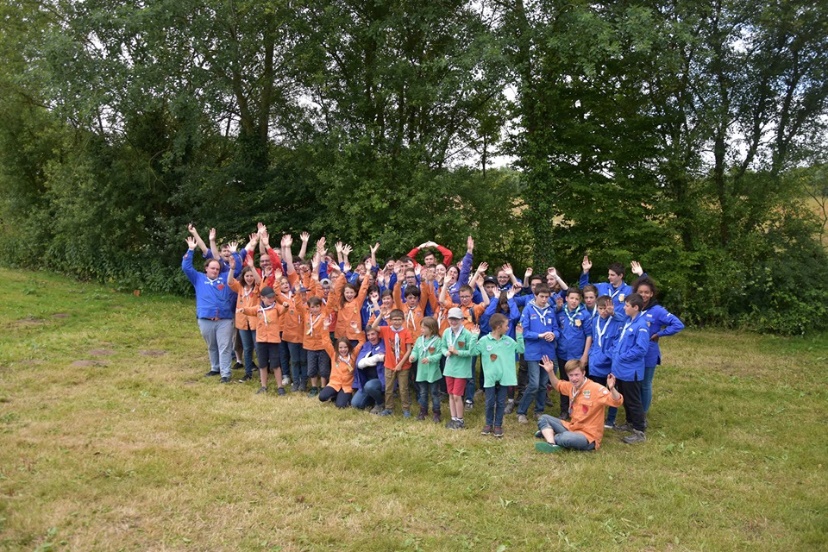 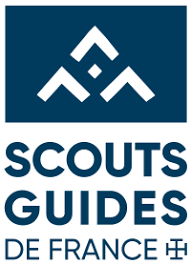 Journée rentrée le dimanche 29 septembre à ChicheCette année nous avons choisi de faire notre journée rentrée à Chiché, à la même date que la journée paroissiale organisée par la paroisse Saint Hilaire. Ce sera ainsi, un bon moment d’échange entre nous tous.Programme de la journée Dès 9h30, La paroisse Saint Hilaire propose des randonnées vélo ou à pieds autour de Chiché .Notre Groupe Robert Frouin mettra à disposition des Joëlettes pour les personnes à mobilité réduite.A  12 h, nous partagerons un barbecue géant. Les pionniers/compagnons prépareront les braseros pour que chacun puisse faire cuire sa viande. Chacun apportera donc son pique-nique et ses couverts A 14 h, rendez-vous à l’entrée de la Salle des Fêtes. Nous nous rendrons ensemble au Parc de la Maison de Retraite pour les passages.A 15 h 45 Retour à la Salle pour la célébration eucharistique à 16hA 17 h 30 Fin de cette belle journée.Nous rappelons aux parents que leurs enfants sont sous la responsabilité du Groupe uniquement  de 14h à 17 h 30.   N’oubliez pas de porter vos chemises et foulards.  Une photo de groupe est prévueGroupe Scouts et Guides de France « Robert Frouin » de Bressuire-Parthenayhttps://sites.sgdf.fr/robert-frouin-bressuire